รายงานผลการดำเนินงานกิจกรรมโรงเรียนของโรงเรียนเกี่ยวกับการดำเนินงานโครงการวิถีพุทธ.......................................................................ชื่อโครงการ	โรงเรียนวิถีพุทธ		๑. กิจกรรมสวดมนต์ไหว้พระประจำสัปดาห์		๒. กิจกรรมตักบาตรวันสำคัญทางพระพุทธศาสนา		๓. กิจกรรมปฏิบัติธรรมในวันสำคัญ		๔. กิจกรรมพัฒนาจิตใจก่อนเข้าเรียนภาคเช้า ภาคบ่ายแผนงาน	บริหารงานทั่วไปลักษณะของโครงการ	โครงการต่อเนื่องผู้รับผิดชอบโครงการ	นายวิวัฒน์ชัย จันทะนุยระยะเวลาดำเนินงาน	ตลอดปีการศึกษา ๒๕๖๓๑. หลักการและเหตุผล	สภาพสังคมไทยในปัจจุบันมีการแข่งขันกันในด้านต่างๆ เช่นวัตถุนิยม อำนาจ ยศตำแหน่ง ทำให้เกิดผลเสียหายต่อตัวบุคคลและอื่น โดยการกระทำนั้นขาดสติ ขาดการคิดอย่างถี่ถ้วน และส่งผลถึงสภาพแวดล้อม เช่น บุตร ภรรยา สามี เด็กและเยาวชนขาดการอบรมสั่งสอนให้มีความรู้ ความเข้าใจในการศึกษาหลักธรรม คุณธรรม จริยธรรม การแข่งขันอย่างรุนแรงทางด้านต่างๆที่กล่าวมานั้น ทำให้คนส่วนใหญ่เห็นแก่ประโยชน์ส่วนตน ขาดความตระหนักในความรับผิดชอบต่อสังคม ประเทศชาติ และพระศาสนา โรงเรียนจึงต้องจัดกิจกรรมเพื่อพัฒนาผู้เรียนให้มีความรู้ควบคู่คุณธรรม จริยธรรม  ส่งเสริมการเรียนรู้ที่ถูกต้อง ใช้หลักธรรมทางพระพุทธศาสนามาสอดแทรกในกิจกรรมของโรงเรียน เพื่อแก้ไขพฤติกรรมที่ไม่พึงประสงค์ เพื่อปลูกฝังเด็กๆและเยาวชนให้มีความรัก ความเมตตาต่อเพื่อนร่วมโลก และเพื่อการอยู่ร่วมกันในสังคมอย่างมีความสุข๒. วัตถุประสงค์	๑. เพื่อปลูกฝังให้ผู้เรียนมีคุณธรรม จริยธรรม ประพฤติตนเป็นคนดีตามหลักของศาสนา	๒. เพื่อส่งเสริมให้ผู้เรียนได้มีส่วนร่วมในการอนุรักษ์วัฒนธรรมประเพณีอันดีงามของไทย	๓. เพื่อส่งเสริมให้ผู้เรียนมีความรัก ความเมตตา และมีพฤติกรรมที่พึ่งประสงค์๓. เป้าหมาย	เชิงปริมาณ		๑. ร้อยละ ๘๐ ของผู้เรียนชั้นมัธยมศึกษาปีที่ ๑-๖ มีคุณธรรม จริยธรรม ประพฤติตนเป็นคนดีตามหลักของศาสนา		๒. ร้อยละ ๘๐ ของของผู้เรียนชั้นมัธยมศึกษาปีที่ ๑-๖ มีส่วนร่วมในการอนุรักษ์วัฒนธรรมประเพณีอันดีงามของไทย		๓. ร้อยละ ๘๐ ของของผู้เรียนชั้นมัธยมศึกษาปีที่ ๑-๖ มีความรัก ความเมตตา และมีพฤติกรรมที่พึ่งประสงค์	เชิงคุณภาพ		๑. ผู้เรียนมีคุณธรรม จริยธรรมในตนเอง ประพฤติตนเป็นคนดี		๒. ผู้เรียนอนุรักษ์ สืบสานวัฒนธรรม ประเพณีไทยและท้องถิ่น		๓. ผู้เรียนมีจิตใจรัก และเมตตา และมีพฤติกรรมที่ถูกต้อง๔. ขั้นตอนการดำเนินงาน๕. ระยะเวลาดำเนินงาน			พฤษภาคม  ๒๕๖๒ – กุมภาพันธ์ ๒๕๖๓๖. หน่วยงาน / ผู้เกี่ยวข้อง	๑. คุณครู / ผู้บริหาร	๒. นักเรียน	๓. พระสงฆ์	๔. วัดใน ต.ศรีสำราญ๗. การประเมินผลความสำเร็จ๘. ผลที่คาดว่าจะได้รับ	๑. ผู้เรียนมีคุณลักษณะอันพึงประสงค์	๒. ผู้เรียนมีคุณธรรม จริยธรรม	๓. ผู้เรียนมีส่วนร่วมในการอนุรักษ์วัฒนธรรม ประเพณี๙. ผลการดำเนินงาน๑๐. งบประมาณ	๑. งบประมาณที่ได้รับอนุมัติ  ๑๐,๕๐๐  บาท	๒. งบประมาณที่ใช้ไป  ๘,๐๕๐  บาท	๓. งบประมาณคงเหลือ  ๒,๔๕๐  บาท๑๑. ผลที่ได้รับจากการทำกิจกรรม	นักเรียนมีคุณธรรม จริยธรรม ที่ดีขึ้นจากการสังเกต สัมภาษณ์ มีจิตใจเมตตาเอื้อเฟ้อเผื่อแผ่ มีจิตอาสาช่วยเหลือผู้อื่น ตลอดจนมีพฤติกรรมที่พึ่งประสงค์ ให้ความสำคัญกับวัฒนธรรม ประเพณีท้องถิ่นที่ตนอยู่อาศัย๑๒. ปัญหา / อุปสรรค	๑. สภาพแวดล้อมในการจัดกิจกรรมยังไม่เอื้ออำนวยเท่าที่ควร	๒. นักเรียนบางส่วนยังไม่ค่อยเข้าร่วมกิจกรรม	๓. พื้นที่ในการจัดกิจกรรมยังไม่เอื้ออำนวย๑๓. ข้อเสนอแนะ	จัดเตรียมพื้นที่ให้เพียงพอและเหมาะสมกับกิจกรรม จะทำให้การจัดกิจกรรมง่ายขั้นและได้ผลลัพธ์ที่ดีขั้น                                                              ลงชื่อ............................................ผู้รายงานโครงการ				     (นายวิวัฒน์ชัย  จันทะนุย)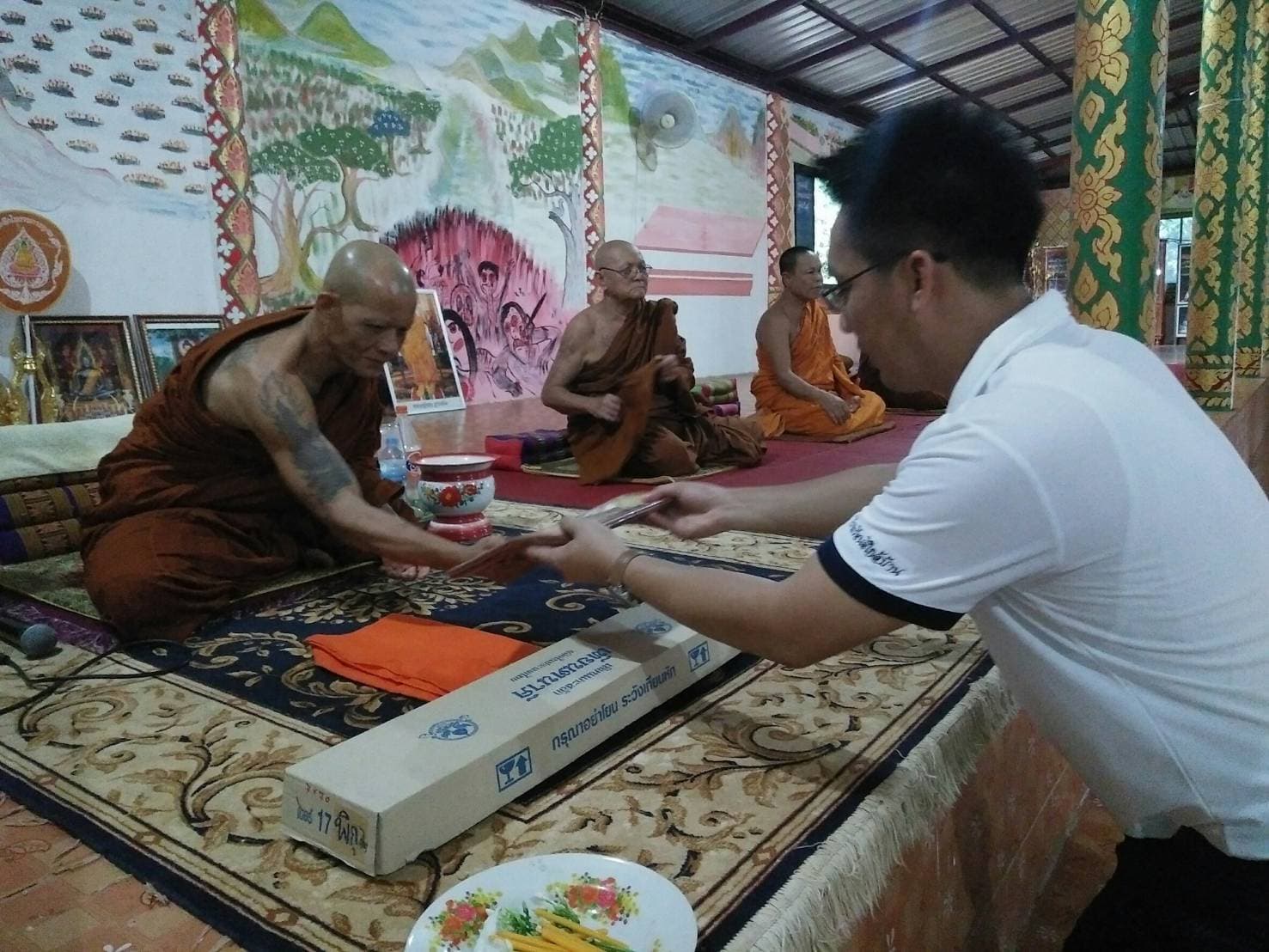 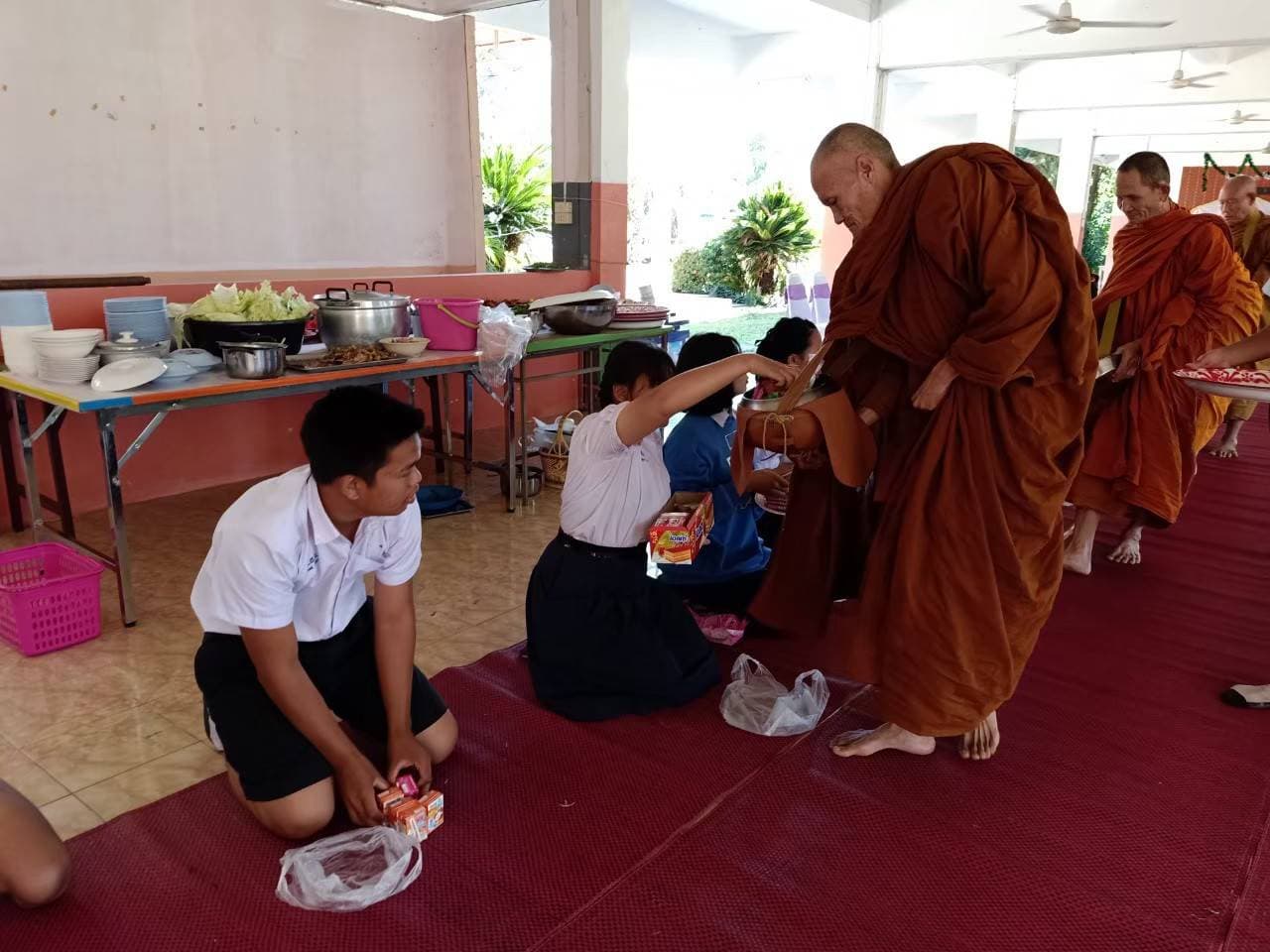 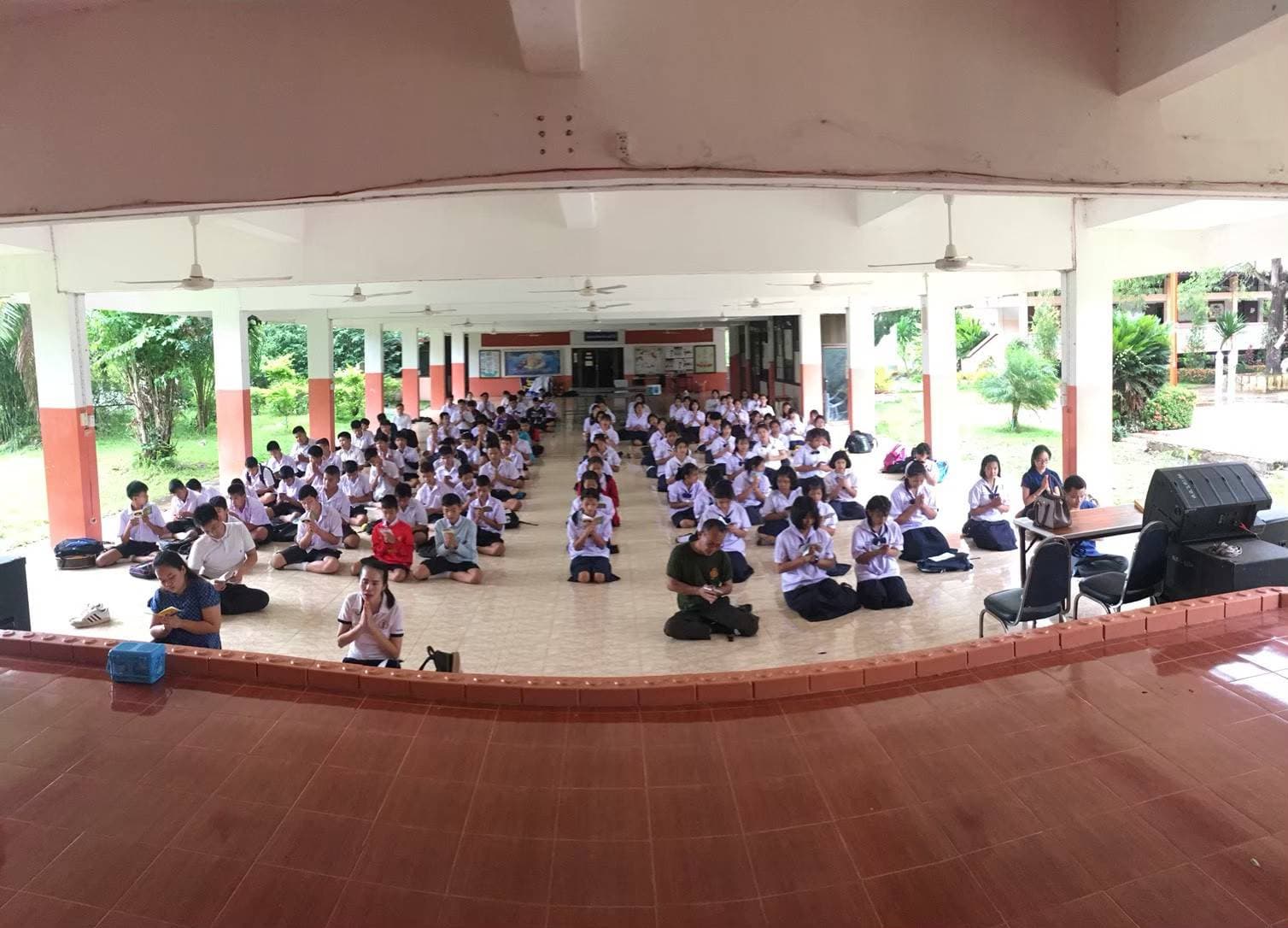 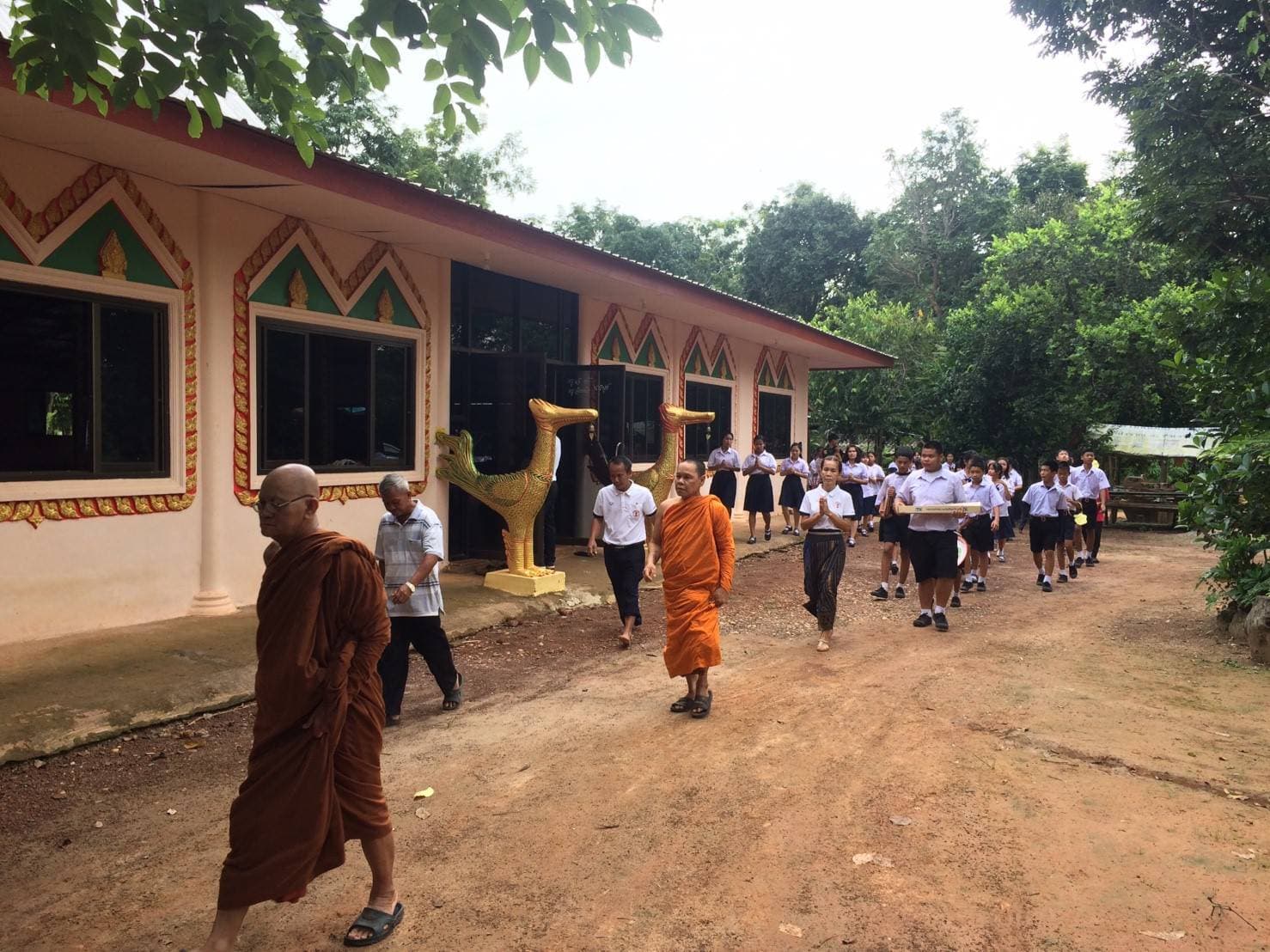 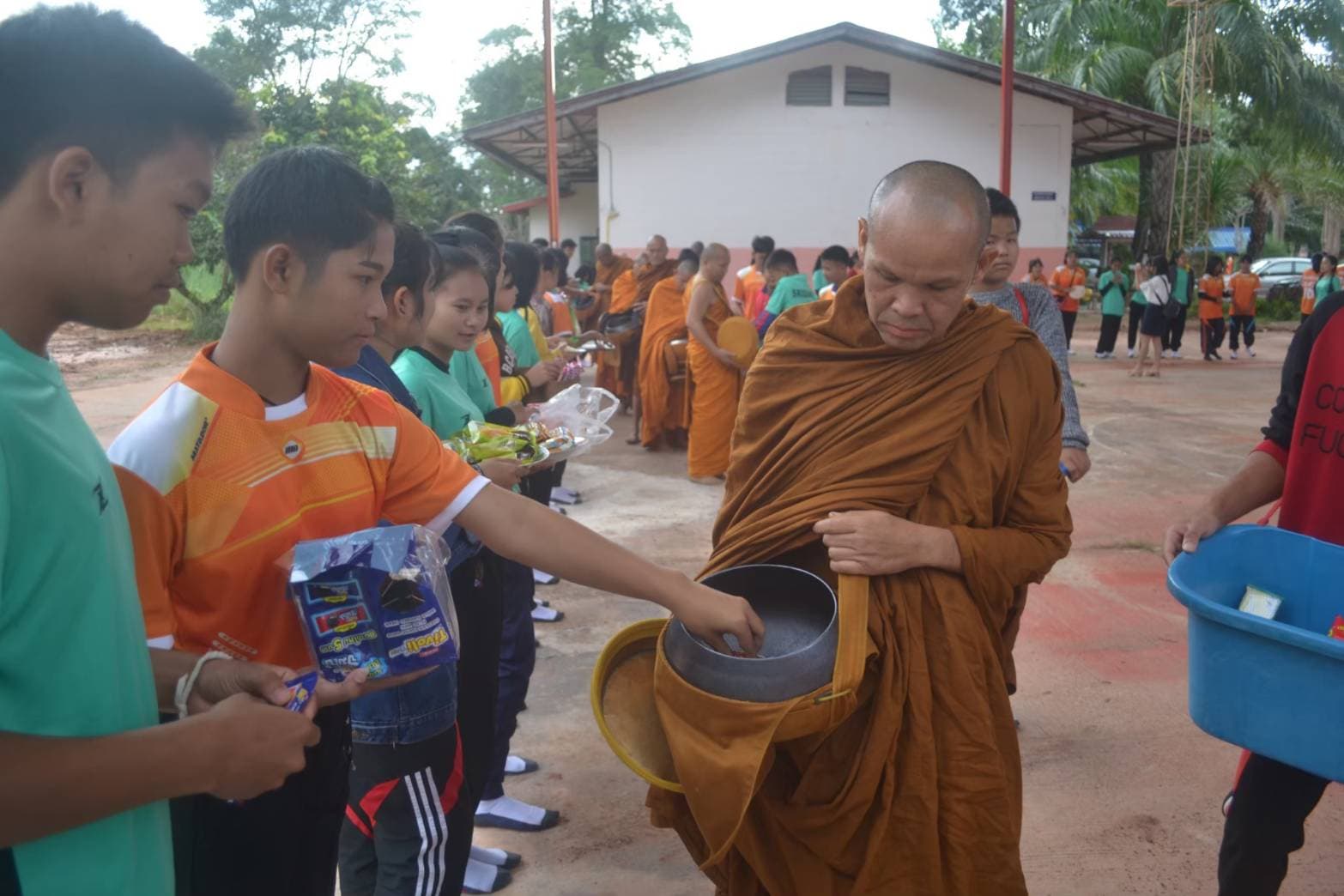 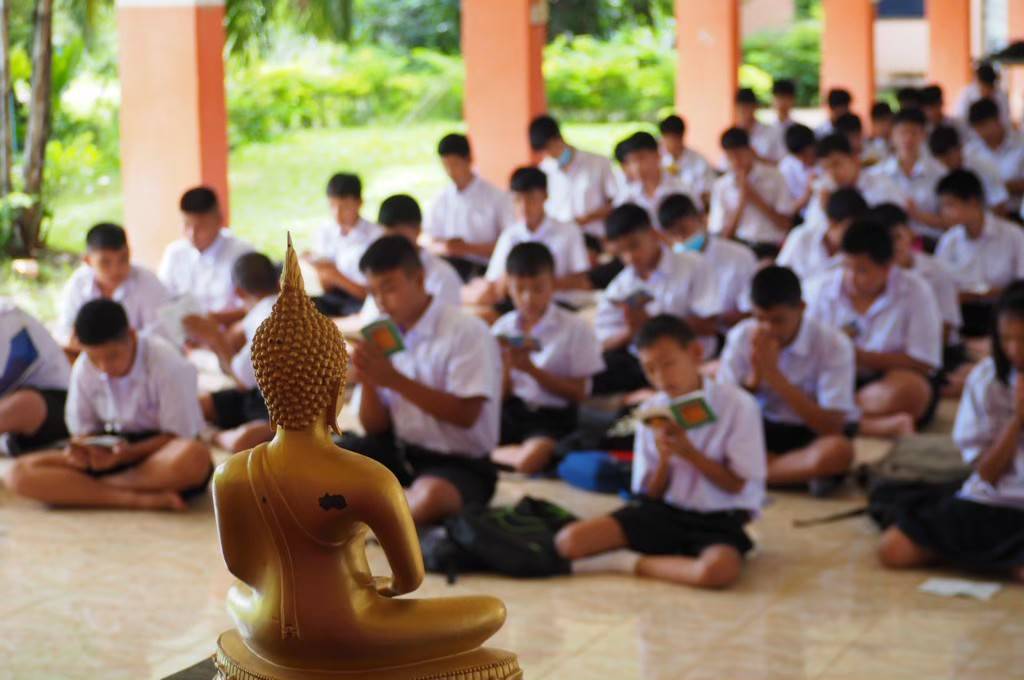 กิจกรรมระยะเวลางบประมาณผู้รับผิดชอบ๑. กิจกรรมสวดมนต์ไหว้พระประจำสัปดาห์- นักเรียนทำกิจกรรมสวดมนต์ในตอนเช้าของทุกวัน- นักเรียนสวดมนต์ทุกเย็นของวันศุกร์ตลอดปีการศึกษา๕๐๐คุณครูทุกคน๒. กิจกรรมตักบาตรวันสำคัญทางพระพุทธศาสนา- นำนักเรียนทำบุญตักบาตรในวันสำคัญทางพระพุทธศาสนาตลอดปีการศึกษา๕,๐๐๐คุณครูทุกคน๓. กิจกรรมปฏิบัติธรรมในวันสำคัญ- ครูและนักเรียนเข้าวัดทำบุญร่วมกับชุมชนตลอดปีการศึกษา๕,๐๐๐นายวิวัฒน์ชัย จันทะนุย๔. กิจกรรมพัฒนาจิตใจก่อนเข้าเรียนภาคเช้า ภาคบ่ายตลอดปีการศึกษา-คุณครูทุกคนเป้าหมายตัวชี้วัดความสำเร็จวิธีการประเมินเครื่องมือที่ใช้๑. ร้อยละ ๘๐ ของผู้เรียนชั้นมัธยมศึกษาปีที่ ๑-๖ มีคุณธรรม จริยธรรม ประพฤติตนเป็นคนดีตามหลักของศาสนา๑. ร้อยละของนักเรียนชั้นมัธยมศึกษาปีที่ ๑-๖ มีคุณธรรม จริยธรรมในตนเอง ประพฤติตนเป็นคนดี- การสังเกต- การสัมภาษณ์- แบบบันทึกการสังเกตพฤติกรรม- แบบสัมภาษณ์๒. ร้อยละ ๘๐ ของของผู้เรียนชั้นมัธยมศึกษาปีที่ ๑-๖ มีส่วนร่วมในการอนุรักษ์วัฒนธรรมประเพณีอันดีงามของไทย๒. ร้อยละของนักเรียนชั้นมัธยมศึกษาปีที่ ๑-๖ มีส่วนในการอนุรักษ์ สืบสานวัฒนธรรม ประเพณีไทยและท้องถิ่น- การสังเกต- การสำรวจ- แบบสำรวจการเข้าร่วมกิจกรรม๓. ร้อยละ ๘๐ ของของผู้เรียนชั้นมัธยมศึกษาปีที่ ๑-๖ มีความรัก ความเมตตา และมีพฤติกรรมที่พึ่งประสงค์๓. ร้อยละของผู้เรียนชั้นมัธยมศึกษาปีที่ ๑-๖ มีจิตใจรัก และเมตตา และมีพฤติกรรมที่ถูกต้อง- การสังเกต- การสัมภาษณ์- แบบบันทึกการสังเกตพฤติกรรม- แบบสัมภาษณ์ตัวชี้วัดความสำเร็จร้อยละของผลสำเร็จร้อยละของผลสำเร็จเป้าหมายผลการดำเนินงานผลผลิต (Out Put)๑. ผู้เรียนทุกชั้นเข้าร่วมสวดมนต์ไหว้พระประจำสัปดาห์๒. ผู้เรียนทุกชั้นเข้าร่วมกิจกรรมตักบาตรวันสำคัญทางพระพุทธศาสนา๓. ผู้เรียนทุกชั้นเข้าร่วมปฏิบัติธรรมในวันสำคัญ๔. ผู้เรียนทุกชั้นเข้าร่วมกิจกรรมพัฒนาจิตใจก่อนเข้าเรียน๘๐๘๐๘๐๘๐๑๐๐๙๐๘๕๑๐๐ผลลัพธ์ (Out Come)๑. ผู้เรียนมีคุณธรรม จริยธรรม ประพฤติตนเป็นคนดีตามหลักของศาสนา๒. ผู้เรียนอนุรักษ์วัฒนธรรมประเพณีอันดีงามของไทย๓. ผู้เรียนมีความรัก ความเมตตา และมีพฤติกรรมที่พึ่งประสงค์๘๐๘๐๘๐๘๕๙๐๙๐สรุปผลการดำเนินงานสรุปผลการดำเนินงาน